高知網膜色素変性症協会・ルミエールサロン共同企画2019年１月26日（土）10：30-16：00　会場：オーテピア声と点字の図書館オーカムマイアイ2（AI視覚支援デバイス）HOYA MW10 HiKARI（暗所視支援眼鏡）　　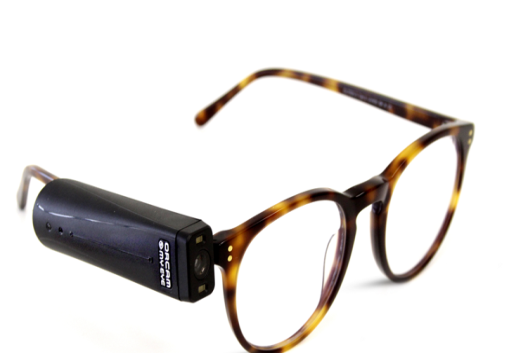 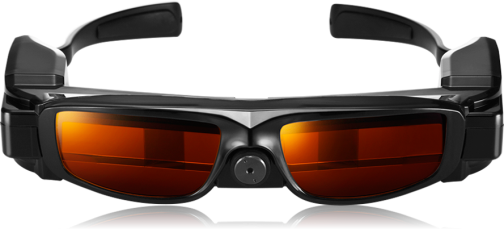 あなたに合う眼鏡が見つかるかもしれない！？●日時：2019年１月26日（土曜日）　　　10：30-11：30　各メーカーからの商品の紹介（申込み不要）　　　13：00-16：00　個別体験会（要申込み、先着順）※午後からの個別体験会については、必ず申込みをお願いします。　一人20分ほどの個別対応となります。時間帯については指定させていただきます。●場所：オーテピア声と点字の図書館　（オーテピア１階）●個別体験の申込み、お問い合わせ：088-823-8820（ルミエールサロン）オーカムマイアイ２　AI視覚支援デバイス見たいものを指さすだけ！文字を読み上げたり、人の顔や物、紙幣、色を音声で知らせます。100円ライター程度の大きさの本体を、メガネのツルに取り付けて使用します。見たいものを指さすか、本体に指で触れるとカメラが起動し、撮影した画像を音声で説明します。文字の読み上げ、人の顔や物、紙幣、色を音声で知らせます。HOYA MW10 HiKARI　暗所視支援眼鏡夜盲症の方々のための暗所視支援眼鏡。暗所や夜間の環境下に、より明るい視界を提供します。HOYA独自開発の低照度高感度カメラで捉えた像を、明るい映像として目の前のディスプレイに投射する、眼鏡タイプのウェアラブルデバイスです。暗闇の中のわずかな光を増幅させ、対象物の色彩を自然に再現します。